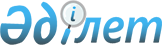 "Уәкілетті органның жеке күзет ұйымында басшы және күзетші лауазымдарын атқаратын жұмыскерлерді даярлау және біліктілігін арттыру жөніндегі мамандандырылған оқу орталығын белгілеу" мемлекеттік көрсетілетін қызмет стандартын бекіту туралы" Қазақстан Республикасы Ішкі істер министрінің 2015 жылғы 16 наурыздағы № 237 бұйрығына өзгерістер енгізу туралы
					
			Күшін жойған
			
			
		
					Қазақстан Республикасы Ішкі істер министрінің 2019 жылғы 6 наурыздағы № 184 бұйрығы. Қазақстан Республикасының Әділет министрлігінде 2019 жылғы 12 наурызда № 18385 болып тіркелді. Күші жойылды- Қазақстан Республикасы Ішкі істер министрінің 2020 жылғы 28 наурыздағы № 261 бұйрығымен
      Ескерту. Күші жойылды – ҚР Ішкі істер министрінің 28.03.2020 № 261 (алғашқы ресми жарияланған күнінен кейін күнтізбелік он күн өткен соң қолданысқа енгізіледі) бұйрығымен.
      БҰЙЫРАМЫН:
      1. "Уәкілетті органның жеке күзет ұйымында басшы және күзетші лауазымдарын атқаратын жұмыскерлерді даярлау және біліктілігін арттыру жөніндегі мамандандырылған оқу орталығын белгілеу" мемлекеттік көрсетілетін қызмет стандартын бекіту туралы" Қазақстан Республикасы Ішкі істер министрінің 2015 жылғы 16 наурыздағы № 237 бұйрығына (Нормативтік құқықтық актілерді мемлекеттік тіркеу тізілімінде № 11132 болып тіркелген, "Егемен Қазақстан" газетінде 2016 жылғы 23 шілдеде № 140 (28868) болып жарияланған) мынадай өзгерістер енгізілсін:
      Көрсетілген бұйрықпен бекітілген "Уәкілетті органның жеке күзет ұйымында басшы және күзетші лауазымдарын атқаратын жұмыскерлерді даярлау және біліктілігін арттыру жөніндегі мамандандырылған оқу орталығын белгілеу" мемлекеттік көрсетілетін қызмет стандартында:
      1-тарау мынадай редакцияда жазылсын:
      "1-тарау. Жалпы ережелер";
      3-тармақ мынадай редакцияда жазылсын: 
      "3. Мемлекеттік қызметті Министрлік (бұдан әрі – көрсетілетін қызметті беруші) көрсетеді.
      Құжаттарды қабылдау және мемлекеттік көрсетілетін қызмет нәтижелерін беру "электрондық үкімет" веб-порталы www.egov.kz немесе веб-портал www.elicense.kz (бұдан әрі – портал) арқылы жүзеге асырылады.";
      2-тарау мынадай редакцияда жазылсын:
      "2-тарау. Мемлекеттік қызметті көрсету тәртібі";
      4-тармақ мынадай редакцияда жазылсын:
      "4. Мемлекеттік қызметті көрсету мерзімдері:
      1) порталға құжаттарды тапсырған сәттен бастап – 20 күнтізбелік күн;
      2) құжаттарды тапсыру үшін рұқсат берілетін ең ұзақ уақыт – 15 (он бес) минут;
      Көрсетілетін қызметті беруші көрсетілетін қызметті алушының құжаттарын алған сәттен бастап екі жұмыс күні ішінде ұсынылған құжаттардың толықтығын тексеруге міндетті. Ұсынылған құжаттардың толық емес фактісі анықталған жағдайда көрсетілетін қызметті беруші көрсетілген мерзімдерде өтінішті одан әрі қараудан дәлелді бас тарту туралы жауап береді.";
      6-тармақтың бесінші бөлігі алынып тасталсын;
      8-тармақ мынадай редакцияда жазылсын: 
      "8. Порталдың жұмыс кестесі – жөндеу жұмыстарын жүргізуге байланысты техникалық үзілістерді қоспағанда тәулік бойы (көрсетілетін қызметті алушы жұмыс уақыты аяқталған соң, демалыс және мереке күндері жүгінген кезде Қазақстан Республикасының еңбек заңнамасына сәйкес өтініштерді қабылдау және мемлекеттік көрсетілетін қызмет нәтижелерін беру келесі жұмыс күнінде жүзеге асырылады).";
      9-тармақ мынадай редакцияда жазылсын: 
      "9. Мемлекеттік қызметті көрсету үшін қажетті құжаттар тізбесі: 
      1) мәліметтер нысанымен толтырылған көрсетілетін қызметті алушының ЭЦҚ-мен куәландырылған электрондық құжат нысанындағы өтініш;
      2) көрсетілетін қызметті берушінің аумақтық бөлінісінің көрсетілетін қызмет алушыда оқу бағдарламалары мен оқу жоспарларында көзделген арнайы және техникалық құралдардың бар-жоғын растайтын тексеру актісінің электрондық көшірмесі;
      3) тиісті теориялық, практикалық білімдері және өзінің кәсіби құзыреті саласында білім беру дағдылары бар оқытушылардың және оқыту процесіне тартылатын күзет қызметі саласында кәсіби жұмыс тәжірибесі бар мамандардың бар-жоғын растайтын құжаттардың электрондық көшірмелері (еңбек қызметін растайтын құжаттардың электрондық көшірмелері);
      4) көрсетілетін қызметті алушының басшысы бекіткен жеке күзет ұйымында басшы және күзетші лауазымын атқаратын жұмыскерлерді даярлау және біліктілігін арттыру жөніндегі оқу бағдарламалары мен оқу жоспарларының электрондық көшірмелері.
      Көрсетілетін қызметті алушының барлық құрылтайшылары (қатысушылары) мен басшыларының жеке басын, заңды тұлғаның жарғысынан, соттылығының жоқтығы туралы, қылмыстық жауапкершіліктен және ақталмайтын негіздер бойынша жазадан босатылғаны туралы анықтамаларды; көрсетілетін қызметті алушының барлық құрылтайшылары (қатысушылары) мен басшыларына қатысты қозғалған қылмыстық істер, ақталмайтын негіздер бойынша тоқтатылған қылмыстық істер және ақталмайтын негіздер бойынша қылмыстық істерді қозғаудан бас тарту туралы, психоневрологиялық және наркологиялық ұйымдардан (медициналық анықтамалар), атыс даярлығы бойынша сабақтар өткізуге арналған меншік құқығындағы атыс тирінің бар-жоғын, санитарлық нормаларға лайықты сабақтар өткізуге арналған үй-жайдың бар-жоғын растайтын мәліметтерді көрсетілетін қызметті берушінің қызметкері "электрондық үкімет" шлюзі арқылы тиісті мемлекеттік ақпараттық жүйелерден алады.
      Порталға құжаттарды тапсырғаннан кейін көрсетілетін қызметті алушының "жеке кабинетінде" мемлекеттік қызмет нәтижесін алу күні мен уақытын көрсете отырып, мемлекеттік көрсетілетін қызметті ұсыну үшін өтініштің қабылданғандығы туралы белгі пайда болады.";
      9-1-тармақ мынадай редакцияда жазылсын:
      "9-1. Мыналар:
      1) көрсетілетін қызметті алушының мемлекеттік көрсетілетін қызметті алу үшін ұсынған құжаттарында деректердің (мәліметтердің) анық еместігінің және (немесе) толық еместігінің анықталуы;
      2) көрсетілетін қызметті алушыға қатысты соттың заңды күшіне енген шешімінің болуы, оның негізінде көрсетілетін қызметті алушының мемлекеттік көрсетілетін қызметті алумен байланысты арнаулы құқығынан айырылуы;
      3) көрсетілетін қызметті алушыға қатысты оның қызметіне немесе мемлекеттік көрсетілетін қызметті алуды талап ететін жекелеген қызмет түрлеріне тыйым салу туралы соттың заңды күшіне енген шешімінің (үкімінің) болуы;
      4) көрсетілетін қызметті алушының және (немесе) мемлекеттік көрсетілетін қызмет көрсету үшін қажетті ұсынылған материалдардың, объектілердің, деректердің және мәліметтердің нормативтік құқықтық актілерінде белгіленген талаптарға сәйкес келмеуі мемлекеттік көрсетілетін қызмет көрсетуден бас тарту үшін негіздер болып табылады.";
      3-тарау мынадай редакцияда жазылсын:
      "3-тарау. Мемлекеттік қызмет көрсету мәселелері бойынша көрсетілетін қызметті берушілердің және (немесе) олардың лауазымды адамдарының шешімдеріне, әрекеттеріне (әрекетсіздігіне) шағымдану тәртібі";
      4-тарау мынадай редакцияда жазылсын:
      "4-тарау. Мемлекеттік қызметті көрсету ерекшеліктері ескеріле отырып қойылатын өзге де талаптар".
      2. Қазақстан Республикасы Ішкі істер министрлігінің Әкімшілік полиция комитеті Қазақстан Республикасының заңнамасында белгіленген тәртіпте:
      1) осы бұйрықты Қазақстан Республикасының Әділет министрлігінде мемлекеттік тіркеуді;
      2) осы бұйрықты мемлекеттік тіркеген күнінен бастап күнтізбелік он күн ішінде оны ресми жариялау және Қазақстан Республикасы нормативтік құқықтық актілерінің эталондық бақылау банкіне енгізу үшін "Республикалық құқықтық ақпарат орталығы" шаруашылық жүргізу құқығындағы республикалық мемлекеттік кәсіпорнына жолдауды;
      3) осы бұйрықты ресми жарияланғаннан кейін Қазақстан Республикасы Ішкі істер министрлігінің интернет-ресурсында орналастыруды;
      4) осы бұйрықты мемлекеттік тіркегеннен кейін он жұмыс күні ішінде осы тармақтың 1), 2) және 3) тармақшаларында көзделген іс-шаралардың орындалуы туралы мәліметтерді Қазақстан Республикасы Ішкі істер министрлігінің Заң департаментіне ұсынуды қамтамасыз етсін.
      3. Осы бұйрықтың орындалуын бақылау Ішкі істер министрінің жетекшілік ететін орынбасарына жүктелсін.
      4. Осы бұйрық алғашқы ресми жарияланған күнінен кейін күнтізбелік он күн өткен соң қолданысқа енгізіледі.
      "КЕЛІСІЛДІ"
      Қазақстан Республикасының
      Цифрлық даму, қорғаныс және
      аэроғарыш өнеркәсібі министрлігі
					© 2012. Қазақстан Республикасы Әділет министрлігінің «Қазақстан Республикасының Заңнама және құқықтық ақпарат институты» ШЖҚ РМК
				
      Қазақстан Республикасының 
Ішкі істер министрі полиция генерал-майоры 

Е. Тургумбаев
